Application Form for Seeking Permission to AttendOrientation Programme / Refresher Course / Faculty Development Programme / Research Methodology Course / Summer & Winter School Programmes /    Seminar / Conference / WorkshopName			:Designation		:Pay Scale & Grade Pay	:	Department		:Date of Joining in MGCUB	:Applied for			:       I have attended following Orientation Programme / Refresher Course / Faculty Development Programme / Research Methodology Course / Summer & Winter Schools / Seminar / Conference / Workshop, in the past:(Attach separate sheet, if required)Copy of letter of Announcement / Invitation from the concerned University / Institutions is attached: YES / NO	Kind of Leave applied: 	Duty Leave / Special Casual Leave / Earned Leave / Casual Leave.UNDERTAKINGI certify that I will submit a copy of the Certificate along with a Report on successful completion of the above program to the Office of the Registrar through Proper Channel. Further, I also certify that I will not claim any financial assistance from the University for the above Programme, unless provided otherwise in the relevant Ordinance as notified by the University from time to time.  Date:          	                                                                             Signature of ApplicantRecommendation of the Head of the Department (HoD)Certified that teaching and other work assigned to the applicant, will not be hampered during the above-mentioned period and the work-load will be shared by the others members within the department/section. No. of teachers available in the Department during the above period: ...........................Date:          	                                                                               Signature of the HoDRecommendation of the Dean of the School / Concerned AuthorityDate:							    Signature with Name & DesignationRecommendation of the Academic Coordinator / Concerned AuthorityDate:							    Signature with Name & DesignationObservation of the Establishment SectionDate:							                     	                       Signature Recommendation of the RegistrarDate:						         Signature of the RegistrarRecommendation of the Hon’ble Vice-ChancellorApproved    /   Not ApprovedDate:                                                     		         Signature of the Vice-Chancellor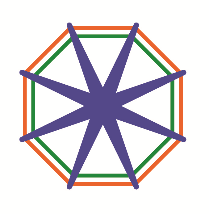 MAHATMA GANDHI CENTRAL UNIVERSITY, BIHAR[Established by an Act of Parliament]TempCamp, Zila School Campus, Motihari – 845 401, District – East Champaran, Bihar Sl.Type of Programme DurationDurationTo be Conducted bySl.Type of Programme FromToTo be Conducted bySl.Type of Programme DurationDurationConducted bySl.Type of Programme FromToConducted by